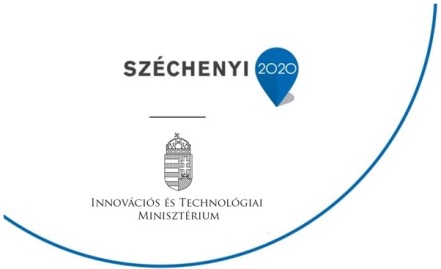 MEGHÍVÓ
Vízgazdálkodás és agrárium kedvezményezetti találkozóEzúton tisztelettel meghívjuk az Innovációs és Technológiai Minisztérium, Környezeti és Energiahatékonysági Operatív Programokért Felelős Helyettes Államtitkársága által szervezett kedvezményezetti találkozóra.A találkozó témája: 	Kedvezményezetti találkozó vízgazdálkodási és agrárfejlesztésekben érdekelt felek	számára, együttműködési lehetőségek felméréseA rendezvény során szeretnénk segítséget nyújtani a 2021–2027 programozási időszakra való felkészüléshez, illetve a leendő projektek, beruházások zökkenőmentes előkészítéséhez.Időpont:						2020. február 25. kedd 8:30 – 16:30 óra Helyszín:	Hotel Benczúr1068 Budapest, Benczúr utca 35.A részvétel ingyenes, de regisztrációhoz kötött. PROGRAM:08:30 – 09:30	  	REGISZTRÁCIÓ09:30 – 09:50   	UNIÓS KERETRENDSZER ÉS ELVÁRÁSOK A 2021-2027 PROGRAMOZÁSI IDŐSZAKBAN 
									  	DÁLNOKY NOÉMI osztályvezető – INNOVÁCIÓS ÉS TECHNOLÓGIAI MINISZTÉRIUM 09:50 – 10:20		VIDÉKFEJLESZTÉSI PROGRAM (KAP - STRATÉGIAI TERV) – ÚJ JOGSZABÁLYI KERETEK, 														KAPCSOLÓDÁSI PONTOK MÁS ÁGAZATOKHOZ
										(Az előadó felkérés alatt) – AGRÁRMINISZTÉRIUM10:20 – 10:50		MEZŐGAZDASÁG ÉS TERMÉSZETVÉDELEM A VÍZGAZDÁLKODÁS BÁZISÁN 
LÁNG ISTVÁN főigazgató – ORSZÁGOS VÍZÜGYI FŐIGAZGATÓSÁG10:50 – 11:00		SZÜNET		11:00 – 11:20		AGRÁRSZEMPONTÚ VÍZBIZTONSÁG MEGTEREMTÉSÉT SZOLGÁLÓ IGÉNYEK
TASNÁDI GABRIELLA vízgazdálkodási szakértő – NEMZETI AGRÁRGAZDÁLKODÁSI KAMARA11:20 	– 11:40		A BEREGI TÁJGAZDÁLKODÁSI PROJEKT BEMUTATÁSA
										LŐRINCZ RÓBERT FETIVIZIG Vízrendezési és Öntözési Osztály osztályvezető – FELSŐ-TISZA-
                 					VIDÉKI VÍZÜGYI IGAZGATÓSÁG11:40 – 12:00 		VÍZGAZDÁLKODÁSI KIHÍVÁSOK – TÁJGAZDÁLKODÁSI MEGOLDÁSOK 
BARÁT JÓZSEF a Szövetség az Élő Tiszáért elnökségi tagja, termékkoordinátor és
BALOGH PÉTER gazdálkodó geográfus – SZÖVETSÉG AZ ÉLŐ TISZÁÉRT EGYESÜLET (SZÖVET)12:00 – 13:00   	SZENDVICS EBÉD13:00 – 13:20		LIFE-MICACC PROJEKT – TERMÉSZETES VÍZMEGTARTÓ MEGOLDÁSOK
								HERCIG ZSUZSANNA LIFE szakmai vezető BELÜGYMINISZTÉRIUM és
                      	BUDAI ZOLTÁN klímaadaptációs referens, Püspökszilágy13:20 – 13:40 		VÍZMEGTARTÁS A HOMOKHÁTSÁGON
TOLDI CSABA Dong-ér, Kelő-ér Egyesület elnöke13:40 – 14:00		TERMÉSZETI ÉRTÉKET NÖVELŐ, GAZDÁLKODÁSI CÉLÚ FEJLESZTÉSEK
							SIPOS FERENC általános igazgatóhelyettes – KISKUNSÁGI NEMZETI PARK IGAZGATÓSÁG14:00 – 14:20		A NAIK-ERTI VÍZGAZDÁLKODÁSHOZ KAPCSOLÓDÓ MONITORING TEVÉKENYSÉGE ÉS 	TAPASZTALATAI 
	DR. BOLLA BENCE KÁLMÁN PhD., tudományos főmunkatárs és SZABÓ ANDRÁS 	tudományos munkatárs – NEMZETI AGRÁRKUTATÁSI ÉS INNOVÁCIÓS KÖZPONT, ERDÉSZETI 	TUDOMÁNYOS INTÉZET, ÖKOLÓGIAI ÉS ERDŐMŰVELÉSI OSZTÁLY (NAIK ERTI)14:20 – 14:35 		SZÜNET14:35 – 14:55	AZ ÉGHAJLATI ALKALMAZKODÁS ERŐSÍTÉSE – KUTATÁSOK, EREDMÉNYEK, INNOVATÍV CÉLKITŰZÉSEK BEMUTATÁSA
DR. SELMECZI PÁL osztályvezető – MAGYAR BÁNYÁSZATI ÉS FÖLDTANI SZOLGÁLAT14:55 – 15:20		NEMZETI ÖKOSZISZTÉMA-SZOLGÁLTATÁS TÉRKÉPEZÉSI ÉS ÉRTÉKELÉSI PROGRAM (NÖSZTÉP)
KISNÉ DR. FODOR LÍVIA NÖSZTÉP szakmai vezető – AGRÁRMINISZTÉRIUM és
DR. LEHOCZKI RÓBERT - LECHNER TUDÁSKÖZPONT 15:20 – 15:40 		A VÍZTÖBBLETEK KEZELÉSÉNEK MEZŐGAZDASÁGI ASPEKTUSAI
	BOZÁN CSABA intézetigazgató – NEMZETI AGRÁRKUTATÁSI ÉS INNOVÁCIÓS KÖZPONT 	(NAIK), ÖNTÖZÉSI ÉS VÍZGAZDÁLKODÁSI KUTATÓINTÉZET (ÖVKI) 	15:40 – 16:00		VÍZHIÁNY OKOZTA PROBLÉMÁK ÉS AZOK SZÁNTÓFÖLDI KEZELÉSÉNEK LEHETŐSÉGEI
	DR. FUTÓ ZOLTÁN dékán, intézetigazgató – SZIE AGRÁR- ÉS GAZDASÁGTUDOMÁNYI KAR 	TESSEDIK CAMPUS, AGRÁRTUDOMÁNYI ÉS VIDÉKFEJLESZTÉSI INTÉZET 16:00 – 16:30		KÉRDÉSEK - VÁLASZOKA programváltoztatás jogát fenntartjuk.	